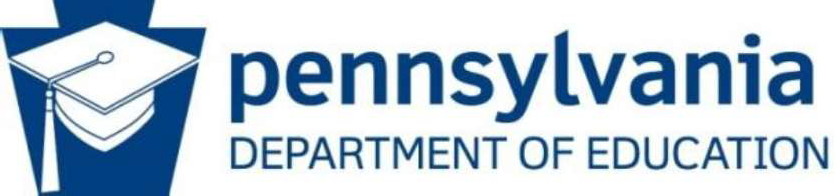 Career and Technical Education Secondary POS Pathways***Programs must fall within the same cluster to be eligible for pathway delivery approval.***CodeClusterTitle01.0201Agriculture, Food & Natural ResourcesAgricultural Mechanization, General01.0601Agriculture, Food & Natural ResourcesApplied Horticulture/Horticultural Operations, General46.0101Architecture & ConstructionMason/Masonry46.0201Architecture & ConstructionCarpentry/Carpenter46.0399Architecture & ConstructionElectrical And Power Transmission Installers, Other46.0401Architecture & ConstructionBuilding/Property Maintenance46.0503Architecture & ConstructionPlumbing Technology/Plumber47.0201Architecture & ConstructionHeating, Air Conditioning, Ventilation and Refrigeration Maintenance Technology/Technician10.0399Arts, A/V Technology & CommunicationsGraphic Communications, Other10.9999Arts, A/V Technology & CommunicationsCommunications Technologies/Technicians & Support Services, Other50.0402Arts, A/V Technology & CommunicationsCommercial And Advertising Art52.0302Business, Management & AdministrationAccounting Technology/Technician and Bookkeeping52.0401Business, Management & AdministrationAdministrative Assistant and Secretarial Science, General51.0601Health ScienceDental Assisting/Assistant51.0801Health ScienceMedical/Clinical Assistant51.0899Health ScienceHealth/Medical Assisting Services, Other51.9999Health ScienceHealth Care Technology12.0501Hospitality & TourismBaking And Pastry Arts/Baker/Pastry Chef12.0508Hospitality & TourismInstitutional Food Workers11.0801Information TechnologyWeb Page, Digital/Multimedia and Information Resources Design11.0901Information TechnologyComputer Systems Networking and Telecommunications15.1202Information TechnologyComputer Technology/Computer Systems Technology52.1201Information TechnologyManagement Information Systems, General43.0107Law, Public Safety & SecurityCriminal Justice/Police Science43.9999Law, Public Safety & SecurityHomeland Security, Law Enforcement, Firefighting And Related Protective Services, Other15.0303ManufacturingElectrical, Electronic and Communications Engineering Technology/Technician15.0403ManufacturingElectromechanical Technology/Electromechanical Engineering Technology15.1301ManufacturingDrafting and Design Technology/Technician, General48.0501ManufacturingMachine Tool Technology/Machinist48.0508ManufacturingWelding Technology/Welder48.0703ManufacturingCabinetmaking And Millwork15.9999Science, Technology, Engineering & MathematicsEngineering Technologies/Technicians, Other26.1201Science, Technology, Engineering & MathematicsBiotechnology47.0603Transportation, Distribution & LogisticsAutobody/Collision and Repair Technology/Technician47.0604Transportation, Distribution & LogisticsAutomobile/Automotive Mechanics Technology/Technician47.0613Transportation, Distribution & LogisticsMedium/Heavy Vehicle and Truck Technology/Technician47.0699Transportation, Distribution & LogisticsVehicle Maintenance and Repair Technologies, Other52.0203Transportation, Distribution & LogisticsLogistics, Materials & Supply Chain Management